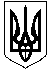 ГАЛИЦИНІВСЬКА СІЛЬСЬКА РАДАВІТОВСЬКОГО  РАЙОНУ МИКОЛАЇВСЬКОЇ ОБЛАСТІР І Ш Е Н Н ЯВід 03 липня 2020 року   № 22                                 ХХХІУ сесія УІІІ скликання        с. ГалициновеПро  надання дозволу на розроблення проекту землеустрою щодо відведення земельної ділянки у власність для ведення фермерського господарства в межах території Галицинівської сільської ради Вітовського району Миколаївської області Відповідно  до пункту  34   статті  26   Закону  України  “ Про  місцеве  самоврядування  в  Україні ”,  статті 116,  пунктів 6-10 статті  118, статей 121, 186 Земельного  кодексу  України, статті  13  Закону  України  “ Про  оцінку  земель ”,  розпорядження  Кабінету  Міністрів  України № 60-р від 31.01.2018 року “ Питання  передачу земельних  ділянок сільськогосподарського призначення державної власності у комунальну  власність об’єднаних  територіальних  громад ”, розглянувши заяву членів фермерського господарства “ ЛИМАНЦІ ” та згідно з матеріалами  постійної  комісії  сільської  ради  з  питань  земельних  відносин, охорони навколишнього природного середовища, раціонального використання  земель та  екології,  сільська  радаВИРІШИЛА:Надати дозвіл на розроблення проекту землеустрою щодо відведення земельних ділянок у власність для ведення фермерського господарства із земель сільськогосподарського призначення комунальної власності, що перебувають у постійному користуванні громадянки України Шкуренко Т.М., на підставі Державного акту на право постійного користування землею МК 00341, зареєстрованого в Книзі записів державних актів на право постійного користування землею від 02.04.1998 року площею 28,1700 га з кадастровим номером 4823382600:04:000:0376,  розташованої в межах території Галицинівської ( Лиманівської ) сільської ради Вітовського району Миколаївської області громадянам України:Маркіній Раїсі Федорівні – площею 8,35 у.к. га;Маркіну Миколі Івановичу -  площею 8,35  у.к. га;Шкуренко Дмитру Геннадійовичу - площею 8,35 у.к. га;Шкуренко Ганні Геннадіївні - площею 8,35 у.к. га.Розроблений проект землеустрою щодо відведення земельних ділянок у  власність підлягає погодженню та затвердженню відповідно до вимог чинного законодавства.Контроль  за  виконанням  цього  рішення  покласти  на  постійну  комісію  сільської  ради  з  питань  земельних  відносин, охорони навколишнього природного середовища, раціонального використання  земель та  екології.         Секретар сільської ради                                 І. КУКІНА